Publicado en Málaga el 13/09/2021 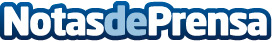 Data Seekers, empresa 100% malagueña, nominada a Mejor Proveedor Tecnológico del mundo para Rent a CarsDe la mano de Price Seeker, el nombre con el que fue bautizada la herramienta de pricing intelligence desarrollada por Data Seekers, empresa tecnológica 100% malagueña, afincada en Torremolinos y perteneciente al grupo Paraty World, líder en el sector turístico por sus soluciones para hoteles y cadenas hoteleras, aspira ahora al premio de "Mejor Proveedor Tecnológico del Mundo para Rent a Cars" en la 1ª Edición de los World Travel Tech Awards, también conocidos como los Oscar del turismoDatos de contacto:Daniel Romero UgarteDirector de Comunicación666592008Nota de prensa publicada en: https://www.notasdeprensa.es/data-seekers-empresa-100-malaguena-nominada-a Categorias: Internacional Programación Andalucia Turismo Eventos E-Commerce Software Premios Innovación Tecnológica http://www.notasdeprensa.es